Boiled Corned Beef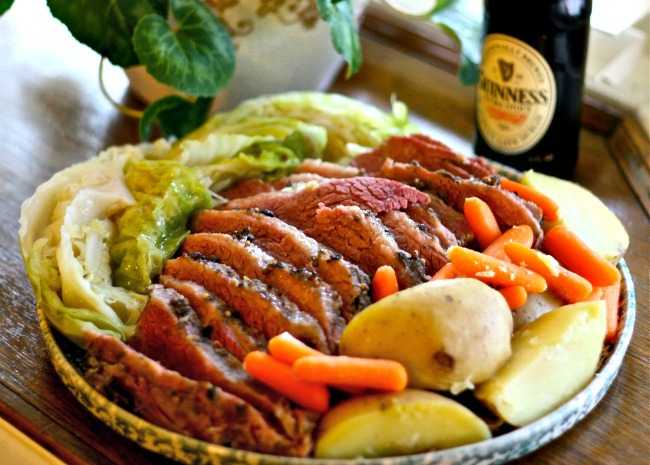 Prep Time: 10 minutesCook Time: 360 minutesTotal Time: 370 minutesYield: 20-24 servings